Career Cluster: Agriculture, Food, and Natural ResourcesCareer Cluster: Agriculture, Food, and Natural ResourcesCareer Cluster: Agriculture, Food, and Natural ResourcesCareer Cluster: Agriculture, Food, and Natural ResourcesCareer Cluster: Agriculture, Food, and Natural ResourcesCTE Program: Animal Science and Services CTE Program: Animal Science and Services CTE Program: Animal Science and Services CTE Program: Animal Science and Services CTE Program: Animal Science and Services Career Cluster Pathway: Animal Systems Career Cluster Pathway: Animal Systems Career Cluster Pathway: Animal Systems Career Cluster Pathway: Animal Systems Career Cluster Pathway: Animal Systems Industry Certification(s): See BelowIndustry Certification(s): See BelowIndustry Certification(s): See BelowIndustry Certification(s): See BelowIndustry Certification(s): See Below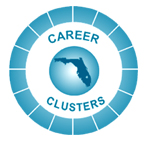 16 CORE CURRICULUM CREDITS16 CORE CURRICULUM CREDITS16 CORE CURRICULUM CREDITS16 CORE CURRICULUM CREDITS16 CORE CURRICULUM CREDITS16 CORE CURRICULUM CREDITS8 ADDITIONAL CREDITS8 ADDITIONAL CREDITSENGLISH4 creditsMATH4 creditsSCIENCE3 credits, 2 with labSCIENCE3 credits, 2 with labSOCIAL STUDIES3 creditsOTHER REQUIRED COURSESFINE ARTS (1 credit) PHYSICAL EDUCATION 
(1 credit)CAREER AND TECHNICAL EDUCATION COURSESRECOMMENDED ELECTIVES(ALIGNED WITH  SYSTEM PROGRAMS)HIGH SCHOOLStudents are encouraged to use flchoices.org to explore careers and postsecondary options.Students are also encouraged to participate in dual enrollment courses which may be used to satisfy high school graduation or Bright Futures Gold Seal Vocational Scholars course requirements.One course within the 24 credit program must be an online course.  Cumulative GPA of 2.0 on a 4.0 scale for 24 credit programStudents are encouraged to use flchoices.org to explore careers and postsecondary options.Students are also encouraged to participate in dual enrollment courses which may be used to satisfy high school graduation or Bright Futures Gold Seal Vocational Scholars course requirements.One course within the 24 credit program must be an online course.  Cumulative GPA of 2.0 on a 4.0 scale for 24 credit programStudents are encouraged to use flchoices.org to explore careers and postsecondary options.Students are also encouraged to participate in dual enrollment courses which may be used to satisfy high school graduation or Bright Futures Gold Seal Vocational Scholars course requirements.One course within the 24 credit program must be an online course.  Cumulative GPA of 2.0 on a 4.0 scale for 24 credit programStudents are encouraged to use flchoices.org to explore careers and postsecondary options.Students are also encouraged to participate in dual enrollment courses which may be used to satisfy high school graduation or Bright Futures Gold Seal Vocational Scholars course requirements.One course within the 24 credit program must be an online course.  Cumulative GPA of 2.0 on a 4.0 scale for 24 credit programStudents are encouraged to use flchoices.org to explore careers and postsecondary options.Students are also encouraged to participate in dual enrollment courses which may be used to satisfy high school graduation or Bright Futures Gold Seal Vocational Scholars course requirements.One course within the 24 credit program must be an online course.  Cumulative GPA of 2.0 on a 4.0 scale for 24 credit programStudents are encouraged to use flchoices.org to explore careers and postsecondary options.Students are also encouraged to participate in dual enrollment courses which may be used to satisfy high school graduation or Bright Futures Gold Seal Vocational Scholars course requirements.One course within the 24 credit program must be an online course.  Cumulative GPA of 2.0 on a 4.0 scale for 24 credit programStudents are encouraged to use flchoices.org to explore careers and postsecondary options.Students are also encouraged to participate in dual enrollment courses which may be used to satisfy high school graduation or Bright Futures Gold Seal Vocational Scholars course requirements.One course within the 24 credit program must be an online course.  Cumulative GPA of 2.0 on a 4.0 scale for 24 credit programStudents are encouraged to use flchoices.org to explore careers and postsecondary options.Students are also encouraged to participate in dual enrollment courses which may be used to satisfy high school graduation or Bright Futures Gold Seal Vocational Scholars course requirements.One course within the 24 credit program must be an online course.  Cumulative GPA of 2.0 on a 4.0 scale for 24 credit programStudents are encouraged to use flchoices.org to explore careers and postsecondary options.Students are also encouraged to participate in dual enrollment courses which may be used to satisfy high school graduation or Bright Futures Gold Seal Vocational Scholars course requirements.One course within the 24 credit program must be an online course.  Cumulative GPA of 2.0 on a 4.0 scale for 24 credit programHIGH SCHOOL9thEnglish IAlgebra 1, Algebra 1A, or GeometryBiology IBiology INonePersonal FitnessAgri-Science FoundationsPerforming ArtsHIGH SCHOOL10thEnglish IIAlgebra 1, Algebra 2 or GeometryPhysical Science or Chemistry IPhysical Science or Chemistry IWorld HistoryPE/ Band / JROTCAnimal Science II  Animal Science IIISpanish 1HIGH SCHOOL11thEnglish IIIAlgebra 2, Geometry, or Math for College AlgebraScience ElectiveScience ElectiveAmerican HistoryPE / Band / JROTCAnimal Science IV Animal Science VSpanish 2HIGH SCHOOL12thEnglish IVAlgebra 2, Math for College Algebra, or Pre-CalculusScience ElectiveScience ElectiveAmerican Government/ EconomicsFine Arts or Practical ArtsAgribusiness CoopPOSTSECONDARYBased on the Career Cluster of interest and identified career and technical education program, the following postsecondary options are available.Based on the Career Cluster of interest and identified career and technical education program, the following postsecondary options are available.Based on the Career Cluster of interest and identified career and technical education program, the following postsecondary options are available.Based on the Career Cluster of interest and identified career and technical education program, the following postsecondary options are available.Based on the Career Cluster of interest and identified career and technical education program, the following postsecondary options are available.Based on the Career Cluster of interest and identified career and technical education program, the following postsecondary options are available.Based on the Career Cluster of interest and identified career and technical education program, the following postsecondary options are available.Based on the Career Cluster of interest and identified career and technical education program, the following postsecondary options are available.Based on the Career Cluster of interest and identified career and technical education program, the following postsecondary options are available.POSTSECONDARYTECHNICAL CENTER PROGRAM(S)TECHNICAL CENTER PROGRAM(S)COMMUNITY COLLEGE PROGRAM(S)COMMUNITY COLLEGE PROGRAM(S)COMMUNITY COLLEGE PROGRAM(S)COMMUNITY COLLEGE PROGRAM(S)COMMUNITY COLLEGE PROGRAM(S)UNIVERSITY PROGRAM(S)UNIVERSITY PROGRAM(S)POSTSECONDARYN/AN/AIndian River State CollegeAgriculture, Forestry, Wildlife Ecology and Conservation, Agricultural Production, Landscape and Horticulture Technology Indian River State CollegeAgriculture, Forestry, Wildlife Ecology and Conservation, Agricultural Production, Landscape and Horticulture Technology Indian River State CollegeAgriculture, Forestry, Wildlife Ecology and Conservation, Agricultural Production, Landscape and Horticulture Technology Indian River State CollegeAgriculture, Forestry, Wildlife Ecology and Conservation, Agricultural Production, Landscape and Horticulture Technology Indian River State CollegeAgriculture, Forestry, Wildlife Ecology and Conservation, Agricultural Production, Landscape and Horticulture Technology University of FloridaFlorida A&M UniversityAgricultural Education, Agribusiness, Food and Resource Economics, Animal Science University of FloridaFlorida A&M UniversityAgricultural Education, Agribusiness, Food and Resource Economics, Animal Science CAREERSample Career Specialties (The Targeted Occupations List may be used to identify appropriate careers.)Sample Career Specialties (The Targeted Occupations List may be used to identify appropriate careers.)Sample Career Specialties (The Targeted Occupations List may be used to identify appropriate careers.)Sample Career Specialties (The Targeted Occupations List may be used to identify appropriate careers.)Sample Career Specialties (The Targeted Occupations List may be used to identify appropriate careers.)Sample Career Specialties (The Targeted Occupations List may be used to identify appropriate careers.)Sample Career Specialties (The Targeted Occupations List may be used to identify appropriate careers.)Sample Career Specialties (The Targeted Occupations List may be used to identify appropriate careers.)Sample Career Specialties (The Targeted Occupations List may be used to identify appropriate careers.)CAREERLivestock/Animal Caretaker, Agricultural InspectorLivestock/Animal Caretaker, Agricultural InspectorVeterinary AssistantVeterinary AssistantVeterinary AssistantVeterinary AssistantVeterinary AssistantFarm Manager, Agricultural Engineer, Animal Scientist, VeterinarianFarm Manager, Agricultural Engineer, Animal Scientist, VeterinarianCREDITArticulation and CTE Dual Enrollment OpportunitiesArticulation and CTE Dual Enrollment OpportunitiesArticulation and CTE Dual Enrollment OpportunitiesArticulation and CTE Dual Enrollment OpportunitiesArticulation and CTE Dual Enrollment OpportunitiesArticulation and CTE Dual Enrollment OpportunitiesArticulation and CTE Dual Enrollment OpportunitiesArticulation and CTE Dual Enrollment OpportunitiesArticulation and CTE Dual Enrollment OpportunitiesCREDITSecondary to Technical Center (PSAV)Secondary to Technical Center (PSAV)Secondary to College Credit Certificate or DegreeSecondary to College Credit Certificate or DegreeSecondary to College Credit Certificate or DegreeSecondary to College Credit Certificate or DegreeSecondary to College Credit Certificate or DegreePSAV/PSV to AAS or AS/BS/BASPSAV/PSV to AAS or AS/BS/BASCREDITNoneNoneNoneNoneNoneCERTIFICATIONSAgritechnology Specialist FLFBR001 (articulates 2 credit hours toward the AS degree in Agricultural Production Technology)                                   Animal Science Specialist FLFBR005 (articulates 3 credit hours toward the AS degree in Agribusiness Management)Fundamentals of Animal Science ELANC001Agritechnology Specialist FLFBR001 (articulates 2 credit hours toward the AS degree in Agricultural Production Technology)                                   Animal Science Specialist FLFBR005 (articulates 3 credit hours toward the AS degree in Agribusiness Management)Fundamentals of Animal Science ELANC001Agritechnology Specialist FLFBR001 (articulates 2 credit hours toward the AS degree in Agricultural Production Technology)                                   Animal Science Specialist FLFBR005 (articulates 3 credit hours toward the AS degree in Agribusiness Management)Fundamentals of Animal Science ELANC001Agritechnology Specialist FLFBR001 (articulates 2 credit hours toward the AS degree in Agricultural Production Technology)                                   Animal Science Specialist FLFBR005 (articulates 3 credit hours toward the AS degree in Agribusiness Management)Fundamentals of Animal Science ELANC001Agritechnology Specialist FLFBR001 (articulates 2 credit hours toward the AS degree in Agricultural Production Technology)                                   Animal Science Specialist FLFBR005 (articulates 3 credit hours toward the AS degree in Agribusiness Management)Fundamentals of Animal Science ELANC001Agritechnology Specialist FLFBR001 (articulates 2 credit hours toward the AS degree in Agricultural Production Technology)                                   Animal Science Specialist FLFBR005 (articulates 3 credit hours toward the AS degree in Agribusiness Management)Fundamentals of Animal Science ELANC001Agritechnology Specialist FLFBR001 (articulates 2 credit hours toward the AS degree in Agricultural Production Technology)                                   Animal Science Specialist FLFBR005 (articulates 3 credit hours toward the AS degree in Agribusiness Management)Fundamentals of Animal Science ELANC001Agritechnology Specialist FLFBR001 (articulates 2 credit hours toward the AS degree in Agricultural Production Technology)                                   Animal Science Specialist FLFBR005 (articulates 3 credit hours toward the AS degree in Agribusiness Management)Fundamentals of Animal Science ELANC001Agritechnology Specialist FLFBR001 (articulates 2 credit hours toward the AS degree in Agricultural Production Technology)                                   Animal Science Specialist FLFBR005 (articulates 3 credit hours toward the AS degree in Agribusiness Management)Fundamentals of Animal Science ELANC001Career and Technical Student AssociationCareer and Technical Student AssociationCareer and Technical Student AssociationCareer and Technical Student AssociationCareer and Technical Student AssociationCareer and Technical Student AssociationCareer and Technical Student AssociationCareer and Technical Student AssociationCareer and Technical Student AssociationCareer and Technical Student AssociationFFAFFAFFAFFAFFAFFAFFAFFAFFAFFAInternship/Work Experience RecommendationsInternship/Work Experience RecommendationsInternship/Work Experience RecommendationsInternship/Work Experience RecommendationsInternship/Work Experience RecommendationsInternship/Work Experience RecommendationsInternship/Work Experience RecommendationsInternship/Work Experience RecommendationsInternship/Work Experience RecommendationsInternship/Work Experience Recommendations, school or district accounting offices, banks, family tax accountAnimal Services OJT or Internship , school or district accounting offices, banks, family tax accountAnimal Services OJT or Internship , school or district accounting offices, banks, family tax accountAnimal Services OJT or Internship , school or district accounting offices, banks, family tax accountAnimal Services OJT or Internship , school or district accounting offices, banks, family tax accountAnimal Services OJT or Internship , school or district accounting offices, banks, family tax accountAnimal Services OJT or Internship , school or district accounting offices, banks, family tax accountAnimal Services OJT or Internship , school or district accounting offices, banks, family tax accountAnimal Services OJT or Internship , school or district accounting offices, banks, family tax accountAnimal Services OJT or Internship , school or district accounting offices, banks, family tax accountAnimal Services OJT or Internship FOR MORE INFORMATION CONTACT CAREER AND TECHNICAL EDUCATION DEPARTMENT or SCHOOL GUIDANCE DEPARTMENTFOR MORE INFORMATION CONTACT CAREER AND TECHNICAL EDUCATION DEPARTMENT or SCHOOL GUIDANCE DEPARTMENTFOR MORE INFORMATION CONTACT CAREER AND TECHNICAL EDUCATION DEPARTMENT or SCHOOL GUIDANCE DEPARTMENTFOR MORE INFORMATION CONTACT CAREER AND TECHNICAL EDUCATION DEPARTMENT or SCHOOL GUIDANCE DEPARTMENTFOR MORE INFORMATION CONTACT CAREER AND TECHNICAL EDUCATION DEPARTMENT or SCHOOL GUIDANCE DEPARTMENTFOR MORE INFORMATION CONTACT CAREER AND TECHNICAL EDUCATION DEPARTMENT or SCHOOL GUIDANCE DEPARTMENTFOR MORE INFORMATION CONTACT CAREER AND TECHNICAL EDUCATION DEPARTMENT or SCHOOL GUIDANCE DEPARTMENTFOR MORE INFORMATION CONTACT CAREER AND TECHNICAL EDUCATION DEPARTMENT or SCHOOL GUIDANCE DEPARTMENTFOR MORE INFORMATION CONTACT CAREER AND TECHNICAL EDUCATION DEPARTMENT or SCHOOL GUIDANCE DEPARTMENTFOR MORE INFORMATION CONTACT CAREER AND TECHNICAL EDUCATION DEPARTMENT or SCHOOL GUIDANCE DEPARTMENT